Publicado en Madrid el 18/03/2019 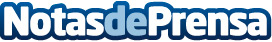 Qualnat la nueva marca de confianza de los deportistasQualnat es una marca que está marcando la diferencia respecto al resto de marcas, y principalmente en el mundo de los deportistas, con una gran gama de suplementos que llevarán el físico al límite en todo momentoDatos de contacto:Eduardo Laserna676 12 17 77Nota de prensa publicada en: https://www.notasdeprensa.es/qualnat-la-nueva-marca-de-confianza-de-los Categorias: Nacional Nutrición Industria Farmacéutica Consumo http://www.notasdeprensa.es